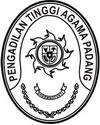 Nomor	:	W3-A/0143/KU.01/I/2023	          		             Padang, 5  Januari 2022Lamp	:	2 (Dua) RangkapHal	:	Penyampaian Specemen Tanda TanganKepada                  Yth.  Sdr. Kepala Kantor  Perbendaharaan Negara PadangAssalamu’alaikum Wr. Wb.		Berdasarkan Surat Keputusan Sekretaris Mahkamah Agung RI No. 55/PA/SK/XII/2022 tanggal 1 Desember 2022 tentang Penunjukan Pejabat Kuasa Pengguna Anggaran/ Pengguna Barang pada Satuan Kerja di Lingkungan Mahkamah Agung dan Badan Peradilan Yang Berada Di Bawahnya Tahun Anggaran 2022 dan Surat Keputusan Kuasa Pengguna Anggaran Pengadilan Tinggi Agama Padang Nomor: W3-A/0016/KU.01/I/2023 tanggal 02 Januari 2022 tentang Penunjukan Pejabat Perbendaharaan Pada Pengadilan Tinggi Agama Padang dan Surat Keputusan Kuasa Pengguna Anggaran Pengadilan Tinggi Agama Padang No.W3-A/0017/KU.01/I/2023 tanggal 02 Januari 2023 tentang Penunjukan Bendahara Pengeluaran Pengadilan Tinggi Agama Padang untuk  SP DIPA-005.01.2.401900/2022 Tanggal 30 November 2022 dan SP DIPA-005.04.2.401901/2022 Tanggal 30 November 2022, 		Bersama ini dikirimkan specement tanda tangannya masing-masing sebagai berikut:Demikian disampaikan untuk dapat diketahui dan dipergunakan sebagaimana mestinya.Wassalam,Sekretaris 							Pengadilan Tinggi Agama PadangH. IDRIS LATIF , S.H.,M.HNIP. 196404101993031002	No.Nama / NIPJabatan Dalam DinasJabatan Dalam Pengelola DIPAParafTanda Tangan1.H. IDRIS LATIF , S.H.,M.HNIP. 196404101993031002 SekretarisKuasa Pengguna Anggaran 2.MUKHLIS,SHNIP. 19730224 200312 1002 Kabag. Umun dan Keuangan Pejabat Pembuat Komitmen3.MILLIA SUFIA, S.E., S.H., M.MNIP. 19841014 200904 2 002 Kasub Keuangan dan PelaporanPejabat Penandatangan Surat Perintah Membayar4.FITRYA RAFANI, S.KOMNIP.19890502 201503 2 002Staf Subag KeuanganBendahara Pengeluaran5.YOVA NELINDY, A.MdNIP.199305242019032009Staf Subag KeuanganPetugas Pengelolaan Administrasi Belanja Pegawai6.EFRI SUKMANIP. 198402152006041004Staf Subag KeuanganStaf Pengelola Keuangan